Déclaration de frais engagés dans le cadre d’une activité bénévole 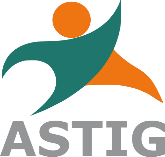 Bénévole :  Nom, prénom : ………………………………………………………………………………………………….. Adresse : ………………………………………………………………………………………………………… ……………………………………………………………………………………………………….. Véhicule utilisé : Marque ………………..…………………………. N° immatriculation :……………….....………. Je certifie avoir utilisé mon véhicule personnel lors des déplacements dont les caractéristiques sont précisées ci-dessous et inhérents à ces déplacements. Je déclare renoncer au remboursement des frais, engagés dans le cadre de mon activité bénévole, au profit de l’association ASTIG.La présente déclaration est établie en vertu des dispositions de l’article 200 du CGI. Fait à ……………………………….…………., le ……………………………202_ Signature Date Objet (réunion, reconnaissance, formation, manifestation, etc…) Lieu, trajet, itinéraire Distance totale parcourue Montant des frais engagés Total des frais engagés sur la période Total des frais engagés sur la période 